Publicado en Madrid el 14/02/2017 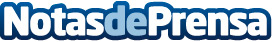 Hache, esplendorosa cocina a ritmo de jazzLa letra H no representa una consonante sino solo una aspiración callada. Y así es este discreto y elegante restaurante frente al Palacio Real y los  Jardines de Sabatini, un lugar que bien podría dejarnos a todos mudos con su cocina. Hache se postula como uno de los nuevos #hotspots gourmet de la temporada en la capital. Todo ello en un ambiente vintage cuyas paredes de ladrillo visto reflejan el espíritu sencillo, acogedor y moderno donde todo respira un contagioso swing. www.hacherestaurante.com Datos de contacto:Globe ComunicaciónNota de prensa publicada en: https://www.notasdeprensa.es/hache-esplendorosa-cocina-a-ritmo-de-jazz Categorias: Gastronomía Sociedad Madrid Entretenimiento Ocio para niños http://www.notasdeprensa.es